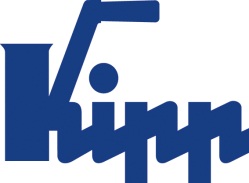 Pressemitteilung 	Sulz am Neckar, April 2015100% Design ROHRGRIFF carbon: Hochwertige Griffe für den Premiumbereich Das HEINRICH KIPP WERK stellt mit dem ROHRGRIFF carbon auf der HANNOVER MESSE 2015 eine exklusive Produkterweiterung vor. Der hochwertige Griff überzeugt durch ein einmaliges Design und eine hohe Stabilität. Anwendung findet er im Premiumbereich, zum Beispiel im Einrichtungs- oder Objektbau.  KIPP läutet zur HANNOVER MESSE 2015 den Verkaufsstart eines neuen, exklusiven Produkts ein. Die Produktgruppe der Griffe wird um den ROHRGRIFF carbon erweitert. Extreme Stabilität, hochwertiges Design, widerstandsfähige Materialen und maximale Langlebigkeit sind die primären Merkmale der Griffe. Die Werkstoffkombination aus Edelstahl und echtem Carbon verleiht dem Griff einen optisch auffallenden Charakter. Durch mehrmaliges Schleifen der Carbon-Oberfläche wird die Tiefenwirkung des Werkstoffs verstärkt. Klarlack und Handpolitur unterstreichen die erstklassige Qualität. Aufgrund seiner ergonomischen Form, des speziellen Designs und der hochwertigen Optik, eignet sich der ROHRGRIFF carbon vor allem für Anwendungen im Einrichtungsbau, der Innenausstattung oder verschiedenen anderen Premiumbereichen. Bislang waren Carbon Griffe branchenweit nur als Sonderanfertigung erhältlich. Das HEINRICH KIPP WERK bietet die Griffe jetzt serienmäßig direkt ab Werk an. Der ROHRGRIFF carbon wird in zwei Varianten mit jeweils sechs Größen und auf Anfrage auch in Sonderlängen verfügbar sein.Zeichen mit Leerzeichen:Headline:	60 ZeichenPre-head:	12 ZeichenText:	1.381 ZeichenGesamt:	1.453 ZeichenHEINRICH KIPP WERK KGStefanie Beck, MarketingHeubergstraße 272172 Sulz am NeckarTelefon: 07454 793-30E-Mail: s.beck@kipp.com Weitere Informationen und PressefotosSiehe www.kipp.com, Region: Deutschland, 
Rubrik: News/PressebereichFotos	Bildtext: Der ROHRGRIFF carbon überzeugt durch außergewöhnliches Design und hohe Stabilität.Foto: KIPP 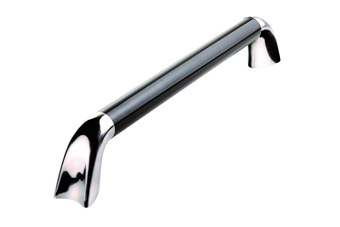 Bildrechte: Freigegeben zur lizenz- und honorarfreien Veröffentlichung in Fachmedien. Mit der Bitte um Quellenangabe und Beleg. Bilddatei: KIPP_ROHRGRIFF_carbon_K0781.jpg